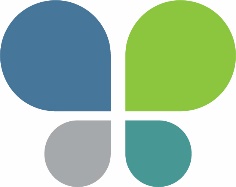 Alpha Women’s CenterVolunteer Application“Offering help for today and hope for tomorrow”3605 SE 14th St.  Des Moines, 50320   Phone: 515/285-5700   &   114 SW State St., Ankeny, 50023 Phone:515/965-7885Name _________________________________________   Address ______________________________________City _______________________   Zip   __________   Phone & cell __________________E-Mail________________Please briefly give us your salvation testimony:  ________________________________________________________________________________________________________________________________________________________________________________________________________________________________________________Volunteers should be active members of fundamental Baptistic churches (churches not affiliated with the World Council of Churches or the National Association of Evangelicals).  Volunteers must be in agreement with and sign AWC Statement of Faith. Church Name _______________________________________  Address  __________________________________City ___________________  Zip ____________ Phone __________________________________Pastor’s name _____________________________________   May we contact your Pastor for a reference?  _____List any previous volunteer experience: 			  __________________________Briefly state why you are interested in volunteering at Alpha Women’s Center:  _________________________________________________________________________________________________________________________How does your spouse/family feel about this involvement?  _________________________________________________________________________________________________________________________________________Please check the following that are your characteristics:___ Easily offended		___ Easily embarrassed			___ Easily irritated___ Cheerful			___ Patient				___ Has sense of humor___ Depressed			___ Dependable				___ Others avoid___ Painfully shy			___ Energetic				___ Others seek___ Persevering			___ Self-controlled			___ Has tact___ Excitable			___ Slow				___ Lacking tact___ Easily discouraged		___ Lacking sense of humor		___ Critical___ Intolerant			___ Domineering				___ Tense___ Nervous			___ Modest				___ Happy	What is your educational concentration? ___________________________________________________________What special gifts, talents, or personality traits do you bring to this ministry?   __________________________________________________________________________________________________________________________List any special training, Biblical studies, or educational experiences:   _________________________________________________________________________________________________________________________________Have you ever counseled a woman who was considering an abortion?  	Yes ____   No ____Have you had any traumatic experiences related to abortion?  		Yes ____   No ____Explain  ___________________________________________________________________________________________________________________________________________________________________________________Are there any personality types or races with whom you have trouble dealing? 		Yes ____   No _____Explain _______________________________________________________________________________________Are you committed to (or believe in) abstinence until marriage?   ________________________________________ Do you believe in the permanence of salvation?   _____________________________________________________Under what circumstances would you consider abortion an alternative for a woman with a crisis pregnancy? 	Never an option _______   In case of rape/incest ________   Other ______________Knowledge of how abortions are performed and/or methods used to perform abortions:Excellent ____   Good ____   Fair ____   Poor ____Knowledge of what the Bible teaches (directly or indirectly) about abortion:Excellent ____   Good ____   Fair ____   Poor ____Knowledge of the existing laws regulating abortion: 	 Excellent ____   Good ____   Fair ____   Poor ____What hours are you available to work?  Days  _______________  Afternoons/Evenings  ______________In which of the following areas are you interested?  Check as many as you want:____ Advisor				____ Cleaning				____ Receptionist____ Resource Closet Organizer		____ Sorting Donations______________________________________________________      _____________________________Signature							 	DatePlease add two more references with addresses and send application to: Alpha Women’s Center, 3605 SE 14th Street, Des Moines, IA  50320   Attn: Jeanie Thomas